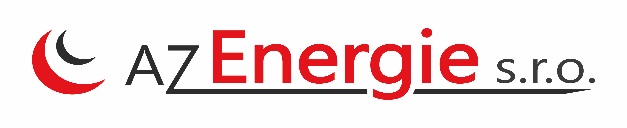 Jabloňová 2677/36, 370 06 České BudějoviceIČ:26079551 DIČ: CZ26079551e-mail: info@az-energie.cz, www.az-energie.czSmlouva o odečítací a rozúčtovací služběČíslo smlouvy: S 2021 – 52 1.1. Objednatel			: Střední škola obchodní, České Budějovice, Husova  9       Zastoupený   			: Ředitelem školy – Mgr. Jarmilou Benýškovou       Sídlo 			: Husova tř. 1846, 370 01 České Budějovice       IČ				: 00510874       DIČ				: CZ00510874				1.2. Zhotovitel			: AZ - ENERGIE s.r.o.	       Zastoupený			: Jednatelem společnosti – Petrem Sedlickým       Sídlo společnosti		: Jabloňová 2677/36, 370 06 České Budějovice         IČ				: 260 79 551       DIČ:				: CZ260 79 551I. Předmět smlouvy, místo plněníPředmětem smlouvy je zajištění odečtů instalovaných bytových vodoměrů na studenou vodu (dále jen SV), teplou užitkovou vodu (TUV) a indikátorů pro rozdělování topných nákladů (IRTN) v objektech objednatele, specifikovaných v příloze č. 2 této smlouvy. Nedílnou součástí předmětu smlouvy je současně rozúčtování nákladů na SV, SV pro přípravu TUV a tepelnou energii pro ohřev TUV a energii na vytápění, vše mezi konečné spotřebitele. Způsob rozúčtování je popsán v příloze č. 1 této smlouvy, nazvané METODA ROZÚČTOVÁNÍ. Základem pro provedení rozúčtování je objednatelem vyplněný formulář VSTUPNÍ DATA PRO ROZÚČTOVÁNÍ případně jiný autorizovaný podklad v předem dohodnuté podobě.  Zhotovitel zajistí za úplatu aktualizaci a údržbu databáze uživatelů bytů, nebytových prostor a příslušných měřidel, případné kontrolní a mimořádné odečty a další servisní činnosti v předmětných domech dle dohody s objednatelem a vždy na základě písemné objednávky. Smlouva je upřesňována pro jednotlivé objekty formou dodatků k této smlouvě, které podepsány oběma smluvními stranami tvoří její nedílnou součást.II.  Rozsah a termíny plněníRozsah požadovaných služeb a termíny odečtů měřidel a rozúčtování nákladů jsou uvedeny v příloze č.2 k této smlouvě, zpracované samostatně pro každý měřený objekt pod názvem specifikace objektu. Pokud jsou podmínky pro odečty měřidel a následující rozúčtování nákladů na teplo a vodu shodné pro všechny objekty, které jsou do smlouvy zahrnuty, je přílohou č.2 této smlouvy HROMADNÁ specifikace objektu.III. PojmyOdečtem elektronického IRTN se rozumí:kontrola upevnění a polohy IRTN na otopném tělese, vizuální kontrola včetně neporušenosti plomby,odečet načtených hodnot z IRTN,zápis odečtených hodnot do protokolu o odečtu,kontrola odečtu a potvrzení jeho korektnosti vlastnoručním podpisem uživatele nebo jím pověřenou osobou, která odečet umožnila,kontrola parametrů otopného tělesaOdečtem bytového vodoměru se rozumí:vizuální kontrola vodoměru, vizuální kontrola neporušenosti plombování,odečet načtených hodnot z bytového vodoměru,zápis odečtených hodnot do protokolu o odečtu a jejich porovnání s výchozím stavem,kontrola funkčnosti měřidla otevřením výtoku a vizuálním posouzením pohybu počítadla.kontrola odečtu a potvrzení jeho korektnosti vlastnoručním podpisem uživatele nebo jím pověřenou osobou, která odečet umožnila.Rozúčtováním nákladů – rozdělení nákladů na tepelnou energii na vytápění a nákladů na poskytování TUV (dále jen rozúčtování) za zúčtovací období a zúčtovací jednotku mezi konečné spotřebitele provede zhotovitel podle podmínek upřesněných touto smlouvou, resp. jejími dodatky. Zpracování bude korespondovat se zněním  zákonem 67/2013 sbírky a vyhláškou č. 269/2015 v platném znění (dále jen vyhláška).Pokud vyhláška v některých případech nestanoví metodiku rozúčtování nebo ji stanoví způsobem, který nelze použít, je zhotovitel oprávněn provést rozúčtování podle své metodiky.Zúčtovací období – období, za které zhotovitel provede rozúčtování a objednatel následné vyúčtování nákladů na služby spojené s užíváním jednotky – SV, přípravu TUV a vytápění. Pro účely této smlouvy je zúčtovací období shodné s kalendářním rokem.Autorizovaný podklad – písemná informace, opatřená datem a místem zpracování, čitelným jménem a vlastnoručním podpisem zpracovatele, který je doplněn nejlépe otiskem razítka.Předávací protokol – je jediným dokladem každého předávacího kroku smluvních stran, provedeného ve smyslu plnění předmětu jednotlivých ustanovení této smlouvy. Jedná se o závazný písemný dokument, zpracovaný mezi smluvními stranami za účelem statistického zdokumentování každého předávacího kroku. Jeho nezbytný obsah tvoří upřesnění dne, místa a způsobu předání, kusový (nebo jinak platnými jednotkami SI jasně vyjádřený) počet nebo množství, popis nebo jiné bližší označení (např. dům číslo popisné, byt číslo, zúčtovací jednotka o 26 bytech a 3 NP,…24 vodoměrů SV, 56 IRTN,..apod.), rozsah příloh, popis zjištěných nedostatků nebo připomínky přejímající strany, podpis a otisk razítka zástupce předávají a přejímající strany. Bez tohoto řádně čitelně vyplněného dokumentu nelze považovat podklady či dílo nebo jeho část za řádně předané – převzaté, a to oboustranně. Je zpracováván ve dvou stejnopisech nebo s kopií – zásadně pro každou smluvní stranu jeden stejnopis.IV. OdečtyPeriodické odečty probíhají na přelomu končícího a bezprostředně následujícího nového zúčtovacího období, pro účely této smlouvy nejlépe v měsících lednu až únoru.Zhotovitel zajišťuje zpřístupnění jednotek k pravidelným odečtům formou písemného oznámení viditelně vyvěšeného nejlépe ve vstupních prostorách každé zúčtovací jednotky s nejlépe týdenním předstihem  před zahájením prací.Nebude-li pracovníkovi pověřenému zajištěním odečtů umožněn přístup k vodoměrům v takto oznamovaném hromadném hlavním termínu, oznámí zhotovitel písemnou formou ihned (např. vhozením oznámení do schránky) datum náhradního odečtu - opět nejlépe s  týdenním předstihem.Pokud ani v tomto náhradním termínu nebude umožněn přístup k neodečteným bytovým vodoměrům, je tímto zhotovitel ze strany objednatele další povinnosti o odečet v aktuálním zúčtovacím období zproštěn.Neprovedený odečet z důvodu opakované nepřístupnosti oznámí zhotovitel objednateli.Objednatel ve věci 2x nepřístupných prostor postupuje dále ve vlastní režii a samostatně zajistí vyrozuměno termínu konání posledního – 2. náhradního termínu odečtů.Termín 2. náhradního odečtu zajišťuje objednatel vlastními silami nebo dohodou se zhotovitelem. Termín 2. náhradního odečtu není pro zhotovitele povinný.Pokud se objednatel se zhotovitelem dohodnou na realizaci 2. náhradního termínu odečtů silami zhotovitele, zajistí zhotovitel provedení návštěvy dosud neodečtených prostor a odečty pouze za úhradu, vyčíslenou na základě neplánovaných víceprací samostatnou fakturací zhotovitele. Objednatel se zavazuje takovou fakturaci uhradit v plné výši a v termínu splatnosti.Pokud objednatel zajistí odečty dle ustanovení odstavce č. 7 a 8 tohoto článku vlastními silami, je povinen provést fyzické předání dokumentů – nosičů odečtených hodnot zhotoviteli nejpozději 6 týdnů před plánovaným termínem předání výsledného rozúčtování nákladů na teplo a vodu .Na základě zvláštní písemné objednávky objednatele provede zhotovitel i mimořádné odečty a meziodečty  bytových vodoměrů (např. při změně spotřebitelů nebo při změnách v počtu).  Termíny stanoví zhotovitel po dohodě s objednatelem.Případné námitky proti odečtu může uživatel bytu nebo nebytového prostoru uplatnit přímo na místě odečtu  do odečtového protokolu nebo následně prostřednictvím objednatele (resp. správce objektu). Námitka musí být podána zhotoviteli písemně.V. Podklady k rozúčtování1.	Za správnost a úplnost dat a informací, předávaných zhotoviteli k přípravě a zpracování rozúčtování, zodpovídá objednatel.2.	Nejpozději do 31.1. běžného roku předá objednatel zhotoviteli podklady nutné pro provedení odečtů měřidel a následné rozúčtování, zejména se jedná o :jmenný seznam uživatelů se lhůtami užívání a s uvedením čísla podlaží a čísla bytové/nebytové jednotky v rámci objektu, u nebytového prostoru uvést též charakter užívání a odebíraná média (SV, TUV, teplo), číselný identifikátor používaný pro evidenci jednotlivých uživatelů bytů nebo nebytových prostor,změny v seznamech uživatelů, změny v číslování uživatelů jednotek a změny průměrného počtu osob oproti minulému období,plošnou výměru podlahových ploch bytových a nebytových jednotek,plošnou výměru započitatelných podlahových ploch bytových a nebytových jednotek,instrukce ke způsobu výpočtu spotřební složky u TUV dle průměrného počtu osob nebo podlahové plochy v případě, že spotřeba vody není měřena bytovými vodoměry, nebo údaje zjištěné na měřidlech nelze použít,odečty naměřených hodnot IRTN a vodoměrů, výrobní čísla IRTN a vodoměrů, pokud nebyly zhotovitelem zpracovávány v předchozím období – resp. změny,údaje o otopných tělesech, pokud nebyly zpracovávány zhotovitelem v předchozím období – resp. změny,instrukce o poměru základních a spotřebních složek,3.  Nejpozději do 31.3. běžného roku předá objednatel zhotoviteli všechny doplňující podklady pro rozúčtování, zejména spotřeby, náklady a jednotkové ceny za každou zpracovávanou zúčtovací jednotku ve struktuře odpovídající struktuře § 6 písm. a) až c) vyhlášky č. 2692015 Sb.4.   Všechny podklady musí být objednatelem předány zásadně autorizované v tištěné formě nebo na datovém nosiči v datovém formátu zhotovitele, není-li dohodnuto jinak písemným dodatkem této smlouvy. Jsou-li podklady pro rozúčtování nákladů předávány v datové formě (disketa, CD), musí být součástí předávacího protokolu (dopisu) popis datové struktury s přesným popisem jednotlivých položek jako základ k rozúčtování pro každý rozúčtovávaný objekt. Případné vícepráce spojené s převodem dat do formátu použitelného ve výpočetním systému zhotovitele (vstup, výstup) uhradí objednatel dle zvláštního ceníku služeb.5.	Předané podklady jsou vždy doloženy písemným předávacím protokolem s obsahem dle ustanovení čl. III,  odst. č. 7.6.	Pokud objednatel nedodá výše uvedené nezbytné podklady ve stanovených termínech, prodlužují se úměrně  i všechny termíny pro předání konečného rozúčtování, definované zhotoviteli touto smlouvou.7.	Pokud budou údaje předané objednatelem zhotoviteli chybné nebo neúplné, nenese zhotovitel odpovědnost   za chyby v rozúčtování.8. 	Objednatel se zavazuje  předávat  včas  informace o změnách majitele objektů nebo o změnách oprávněných osob.9.	Objednatel se zavazuje po předložení celkového vyúčtování provést jeho kontrolu po věcné stránce. 10.  Objednatel prohlašuje, že je obeznámen s metodou, podle které zhotovitel rozpočítává náklady na vytápění, teplou a studenou vodu a že souhlasí, aby byla použita při rozpočítávání nákladů na byty, které spravuje a na které byla uzavřena tato smlouva. Objednatel se zavazuje převzít kompletní a úplné výsledky vyúčtování v tištěné podobě. 11.  Zhotovitel se zavazuje upozornit objednatele na závady zjištěné při odečtech stavů měřidel, zejména na manipulaci s měřidlem, porušení plomb, pokus o ovlivnění měření, nefunkční měřidlo a pod. . 12.  Zhotovitel je povinen po skončení platnosti smlouvy a vyrovnání vzájemných pohledávek předat objednateli stavy jednotlivých měřidel ke konci posledního zúčtovacího období.VI. Termíny rozúčtování, formáty výstupů, reklamaceZpracované rozúčtování bude v tištěné formě zhotovitelem objednateli předáno nejpozději do 30 dnů od data předání posledních podkladů k rozúčtování podle podmínek upřesněných zejména v čl. V.  této smlouvy. Datový formát předání není překážkou, tento požadavek je zapotřebí dohodnout nejlépe ihned nebo dodatkem této smlouvy.Předané rozúčtování je vždy doloženo písemným předávacím protokolem s obsahem dle ustanovení čl. III, odst. číslo 7.Zhotovitel se zavazuje provádět úkony specifikované předmětem této smlouvy bezchybně. Reklamační lhůta na práce a služby zhotovitele činí třicet dnů a začíná běžet dnem podpisu aktuálního předávacího protokolu. Objednatel je povinen upozornit zhotovitele na nesrovnalosti v provedeném rozúčtování nákladů bez zbytečného odkladu.Chyby v rozúčtování uplatněné v reklamační lhůtě je zhotovitel povinen opravit a v termínu do třiceti dnů od data uplatnění reklamace předat objednateli opravené rozúčtování v tištěné formě. Na datovém nosiči v datovém formátu zhotovitele jen bylo-li tak dohodnuto.O předání opravného rozúčtování svědčí předávací protokol dle ustanovení čl. III. odst.7 .Případné chyby v rozúčtování neuplatněné v reklamační lhůtě zhotovitel v uzavřeném (ve lhůtě nereklamovaném) zpracování neopravuje, změny nabízí objednateli detailně zapracovat do zpracování pro bezprostředně následující zúčtovací období.Po dobu tří let od předání opravného rozúčtování zhotovitel uchovává všechny podklady a údaje. Po této době je oprávněn je bez náhrady skartovat.VII. KorekceZhotovitel je povinen rozdělit spotřební složku nákladů na vytápění úměrně výši náměrů IRTN s použitím výpočtové metody a korekcí, které zohledňují i rozdílnou náročnost vytápěných místností na dodávku tepelné energie danou jejich polohou.Seznam objednatelem aplikovaných a zhotovitelem zapracovaných korekcí včetně číselných hodnot je uveden v příloze č. 2, která tvoří nedílnou součást této smlouvy.Úvodní – výchozí zapracování korekcí, uvedených v příloze číslo 2 této smlouvy, pro objednatele neprodleně zajistí zhotovitel na základě vlastních zkušeností a v souladu se zpracovanou interní metodikou, platnou pro klimatické podmínky v ČR. Vše provede samostatně v rámci zpracovávání prvního rozúčtování.Objednatel může ve všech  případech, kdy je to nezbytné nebo vhodné, jakkoliv změnit míru zvýhodnění jednotlivých korekčních činitelů i jejich systém přiznání.Každou přijatou změnu v systému nebo výši korekcí musí předat zhotoviteli k zapracování v souladu s ustanoveními čl. III odstavec č. 6 a 7, ve znění čl. V, odstavec 2, písm. g).VIII. Ceny, fakturacePráce a služby sloužící k plnění předmětu smlouvy podle podmínek v ní obsažených provádí zhotovitel za úplatu.Právo na úplatu vzniká zhotoviteli na základě odevzdané práce nebo služby, jejíž převzetí je zaznamenáno v předávacím protokolu.Právo na úplatu uplatňuje zhotovitel vystavením daňového dokladu – faktury a jejím doručením objednateli.Ukončené práce budou fakturovány jednotlivě nebo po skupinách tak, jak budou předávány objednateli.Přílohou každé faktury je kopie aktuálního (aktuálních) předávacího (-ch) protokolu (-ů).Splatnost faktur je 14 dní od data vystavení.V případě, že se objednatel zpozdí s předáním podkladů dle odstavce V. o jeden měsíc a více, je zhotovitel oprávněn odfakturovat již provedené práce.Za plnění předmětu smlouvy fakturuje zhotovitel objednateli smluvní ceny podle platného ceníku přístrojů  a služeb, který je přílohou č.3 této smlouvy.Ceny za prováděné práce a služby budou zhotovitelem 1x ročně aktualizovány na základě míry inflace stanovené Českým statistickým úřadem.Způsob výpočtu ceny pro nové roční období je tvořen prostým součinem aktuálně platné cenové položky (ceníku v odstavci č. 8 tohoto článku) krát koeficient, vypočítaný jako: 1+(inflace ČSÚ v %/100).Takto upravené ceny budou zaokrouhleny na celé koruny směrem nahoru a budou závazné pro právě probíhající zúčtovací období.IX. Smluvní pokutyZa prodlení s plněním sjednaných termínů zaplatí strana, která prodlení zavinila, smluvní pokutu straně druhé ve výši 0,1% z nesplněného objemu předaných prací nebo z opožděných plateb za každý i započatý den prodlení, čímž nejsou dotčena práva objednatele na splnění díla v termínu a zhotovitele na úhradu za poskytnuté služby ve lhůtě splatnosti příslušných faktur.  Při vypovězení smlouvy objednatelem ve výpovědní době kratší než 6 měsíců před koncem zúčtovacího období uhradí objednatel zhotoviteli v plné výši vynaložené náklady na doposud provedené činnosti související s přípravou odečtů a rozúčtování nákladů na teplo i vodu.X. Další ustanoveníTato smlouva je uzavírána na dobu neurčitou, nabývá platnosti dnem podpisu, její nedílnou součástí jsou přílohy č.1 až 3 a je závazná v plném rozsahu také pro případné právní nástupce, přičemž původní objednatel ručí v plném rozsahu za  závazky  ze smlouvy  převedené ( přešlé ) na případného právního nástupce.Změna kontaktní osoby oprávněné jednat za objednatele nebo zhotovitele se nepovažuje za změnu smlouvy ve smyslu čl. X odstavce 1. a z tohoto důvodu není nutný písemný souhlas obou smluvních stran. V tomto případě postačuje ohlašovací povinnost.Smlouvu může vypovědět kterákoli smluvní strana písemnou formou, přičemž výpovědní lhůta činí šest měsíců a počíná běžet dnem doručení druhé smluvní straně.Smlouva je provedena ve třech stejnopisech, jeden obdrží zhotovitel a dva obdrží objednatel.Změny smlouvy jsou možné pouze písemnou formou, platnosti nabývají až dnem následujícím po dni oboustranného podpisu.Pokud by některý odstavec této smlouvy v budoucnu odporoval některému zákonnému ustanovení, nezpochybňuje se tato smlouva jako celek, nýbrž pouze dotyčný odstavec. V takovém případě místo sporného odstavce bude platné příslušné zákonné ustanovení ve svém plném znění.Dnem podpisu této smlouvy jsou zrušena všechna ujednání se shodným nebo obdobným předmětem díla, uzavřená mezi objednatelem a zhotovitelem dříve.Smluvní strany prohlašují, že si smlouvu přečetly, že jejím ustanovením rozumějí a že vyjadřuje jejich skutečnou vůli, což potvrzují svými podpisy.V Českých Budějovicích dne: 21. 5. 2021	-----------------------------------------------				------------------------------------------------		za objednatele					                         za zhotovitelePřílohy1. metoda rozúčtování2. specifikace objektu – odběrného místa3. ceník služebJabloňová 2677/36, 370 06 České BudějoviceIČ:26079551 DIČ: CZ26079551e-mail: info@az-energie., tel.:604 297 395Metoda rozúčtování tepla a vody Příloha č.1 ke smlouvě o odečítací a rozúčtovací službě č.: S 2021 - 521. Způsob výpočtu nákladů na teplo pro vytápění Většina důležitých údajů pro závěrečné rozpočítání nákladů je získána již při montáži indikátorů-rozdělovačů topných nákladů (IRTN) na otopné těleso.     Při montáži vyplní montér montážní protokol, ve kterém specifikuje typ otopného tělesa, počet jeho článků (nebo jeho délku v mm) a způsob jakým je připojeno a začleněno do místnosti. Pomocí montážního protokolu se získají normou předepsané konstanty, kterými se následně koriguje hodnota odečtená na indikátoru RTN. V následujícím textu uvádíme konstanty, které mohou být použity při tomto přepočtu:	KC	korekční součinitel na způsob připojení indikátoru k otopnému tělesu zohledňující změny prostupu tepla mezi teplonosnou látkou a čidlem RTN v závislosti na druhu povrchu otopných těles,KQ	korekční součinitel na výši tepelného výkonu otopného tělesa,KT	korekční součinitel na sníženou výpočtovou teplotu některých vytápěných místností s nízkými projektovanými vnitřními teplotami.Platí, že výsledný vyhodnocovací součinitel je roven 	K = KC. KQ . KTNormy ČSN 835 a 834 připouštějí použití dalších opravných koeficientů, kterými se odečtené hodnoty násobí. Jsou to např. koeficienty zohledňující polohu a orientaci místností. Velikost těchto koeficientů není stanovena žádnou vyhláškou nebo normou, objednatel vyjadřuje souhlas s hodnotami použitých konstant vyplněním a potvrzením přílohy č. 2 ke smlouvě o odečítací a rozúčtovací službě s názvem SPECIFIKACE OBJEKTU. Nepřeje-li si objednatel zohledňovat polohu místností v rámci objektu, napíše v tomto dodatku do všech okének jedničku. Z odečtených dílků se tak vypočtou spotřební ( přepočtené ) dílky. Vypočítané spotřební dílky se sečtou pro každou bytovou a nebyt. jednotku daného domu. Celkové náklady na vytápění daného domu se rozdělí na část základní (ZN) a spotřební (SP). Objednatelem zvolený poměr je uveden v příloze č.2 - Specifikace objektu. Zákl. Část je potom rozdělována mezi jednotlivé uživatele podle jejich započitatelné podlahové plochy a spotřební část podle sumy spotřebních dílků v zjištěné v každé bytové a nebyt. jednotce.Základní složka nákladů na teplo pokrývá stálé náklady na pohotovostní výkon otopné soustavy, prostupy tepla, tepelné ztráty vnitřního rozvodu a náklady na vytápění společných prostor domu. Spotřební složka nákladů na teplo pokrývá náklady na teplo dodané do bytu otopnými tělesy, jehož množství může nájemce ovlivnit regulací přívodu tepla do otopných těles.Výsledné náklady na teplo připadající na 1 m2 započitatelné podlahové plochy pak nesmí u konečných spotřebitelů s měřením nebo indikací v zúčtovací jednotce překročit hodnotu  -20% + 100% oproti průměru zúčtovací jednotky v daném zúčtovacím období. Pokud dojde k překročení přípustných rozdílů, provede vlastník objektu úpravu výpočtové metody tak, aby náklady na vytápění místností srovnatelné velikosti se srovnatelnou úrovní vytápění ( teplotní úrovní ) byly rovněž srovnatelné bez ohledu na jejich polohu a to za podmínky řádného odebírání služby ( teplo pro vytápění ), funkční regulační techniky a standardního chování uživatelů bytů nebo nebytových prostor .2. Způsob výpočtu nákladů na teplou užitkovou voduNáklady na spotřebovanou teplou užitkovou vodu (dále TUV) se skládají z nákladů na spotřebovanou pitnou vodu a z nákladů na teplo spotřebované pro její ohřev. Náklady na ohřev TUV se pro účely rozúčtování rozdělí na část základní (ZN), která se rozpočítává podle velikosti podlahové plochy bytu a na část spotřební (SP), která se rozpočítává podle spotřeby zjištěné na bytových vodoměrech TUV. Náklady na studenou vodu spotřebovanou po ohřevu jako TUV se rozpočítávají podle spotřeby zjištěné na bytových vodoměrech TUV. Poměr základních a spotřebních nákladů pro rozdělení nákladů na teplo spotřebované pro ohřev vody je dán platnými legislativními předpisy . Součet odečtů všech vodoměrů na TUV v domě (v m3 ) je výchozí hodnotou, ze které (a z m3 TUV pro jednotlivý byt) se vypočítává podíl jednotlivého uživatele na spotřebních nákladech domu.Základní složka v sobě zahrnuje stálé náklady na pohotovostní výkon zařízení pro přípravu teplé vody a dohřev neodebrané teplé vody. Spotřební složka v sobě zahrnuje pouze náklady za skutečně odebranou teplou vodu v bytě, jejíž množství může uživatel ovlivňovat regulací odběru teplé vody.3. Způsob výpočtu nákladů na studenou voduSoučet odečtů všech vodoměrů na studenou vodu (SV) v domě (v m3 ) je výchozí hodnotou, ze které (a z m3 odebrané studené vody pro jednotlivý byt) se vypočítává podíl jednotlivého uživatele bytové nebo nebytové jednotky na celkové spotřebě domu.4. Pokyny pro Uživatele bytových a  nebyt. jednotek V případě poškození RTN, nebo poruchy vodoměru je uživatel bytové nebo nebytové jednotky povinen toto neprodleně ohlásit majiteli domu. Zhotovitel pak po písemném oznámení provede odstranění závady. Dojde-li k této výměně v době kratší než 6 měsíců před odečtem poměrových měřidel, bude spotřeba tepla i vody stanovena náhradním způsobem dle vyhlášky č.  269/2015 Sb. v platném znění.5. POSTUP Vyhodnocení u nezpřístupněných  bytových  a  nebyt.   jednotekV případech, kdy nebylo možno provést odečty všech poměrových měřidel, protože uživatel bytové nebo nebytové jednotky neumožnil pracovníkům zhotovitele provést odečet měřidla popřípadě  neumožnil jeho montáž, došlo k násilnému poškození poměrového měřidla během zúčtovacího období, nebo byla porušena plomba na poměrovém měřidle, bude spotřební složka nákladů stanovena následujícím způsobem:a) Pro výpočet spotřeby tepla: dle § 3 odst.5  vyhl. MMR č. 269/2015 Sb. činí průměrná spotřební složka nákladů spotřebitele, který opakovaně prokazatelně neumožnil odečet, neumožnil montáž měřící techniky nebo ji ovlivnil,  trojnásobek  průměrné hodnoty spotřební složky nákladů připadající     na 1 m2  započitatelné podlahové plochy zúčtovací jednotky .  b) Pro výpočet spotřeby vody: dle § 4 odst. 4  vyhl. MMR č. 269/2015 Sb. činí průměrná spotřební složka nákladů spotřebitele, který opakovaně prokazatelně neumožnil odečet, neumožnil montáž měřící techniky nebo ji ovlivnil, trojnásobek  průměrné hodnoty spotřební složky nákladů připadající na 1 m2  podlahové plochy zúčtovací jednotky.Jabloňová 2677/36, 370 06 České BudějoviceIČ:26079551 DIČ: CZ26079551e-mail: info@az-energie.cz, www.az-energie.cz, tel.:604 297 395SPECIFIKACE OBJEKTU – ODBĚRNÉHO MÍSTAPříloha č. 2 ke smlouvě o odečítací a rozúčtovací službě č.: S 2021 - 52Podle podmínek uvedené smlouvy a této přílohy zajistí zhotovitel odečty bytových měřidel a rozúčtování nákladů na vytápění a na dodávku vody za období 2016 a dále v souladu s platnými legislativními předpisy nebo jinak dohodnutým způsobem pro níže specifikovaný objekt objednatele:ZÁSTUPCE OBJEDNATELE: Mgr. Jarmila Benýšková				Smluvní podmínky jsou určeny označením jedné z možností v každém odstavci (zakroužkováním *)1. TEPLO PRO VYTÁPĚNÍa) Základem pro rozúčtování nákladů na teplo  pro vytápění budou údaje objednatele, předané zhotoviteli na vyplněném formuláři VSTUPNÍ DATA PRO ROZÚČTOVÁNÍ, nebo v elektronické podobě s přesným popisem struktury předávaného souboru. b) Rozúčtování nákladů na teplo pro vytápění bude provedeno následně:- *) základní složka ZN (podle započitatelné plochy) 40%,  spotřební složka SP (podle RTN) 60 %- (Dle dle § 3 odst. 1 vyhl. MMR č. 269/2015 Sb. je možno zákl. Složku volit v rozsahu 30-50 % celkových nákladů na teplo pro vytápění,   zbytek nákladů tvoří spotř. složka. Nebude-li vyplněno, rozdělí se náklady v poměru ZN:SP=50:50),- *) není požadováno rozúčtování nákladů na teplo pro vytápění.c) Náhradní stanovení spotřeby uživatele bytu při ovlivnění měření, opakovaném nezpřístupnění bytu pro odečet ÚT:provede zhotovitel vyúčtování  s uplatněním § 3 odst. 5 vyhl. MMR č.269 /2015 Sb. na trojnásobek  průměrné hodnoty spotřební složky nákladů připadající na 1 m2  započitatelné podlahové plochy zúčtovací jednotky).d) Výsledné náklady na teplo připadající na 1 m2 započitatelné podlahové plochy nesmí u konečných spotřebitelů s měřením nebo indikací v zúčtovací jednotce překročit hodnotu -20 % +100% oproti průměru zúčtovací jednotky v daném zúčtovacím období. Pokud dojde k překročení přípustných rozdílů, provede vlastník objektu úpravu výpočtové metody tak, aby náklady na vytápění místností srovnatelné velikosti se srovnatelnou úrovní vytápění (teplotní úrovní) byly rovněž srovnatelné bez ohledu na jejich polohu a to za podmínky řádného odebírání služby (teplo pro vytápění), funkční regulační techniky a standardního chování uživatelů bytů nebo nebytových prostor.2. TEPLÁ UŽITKOVÁ VODA (TUV) a) Základem pro rozúčtování nákladů na teplo pro ohřev TUV  a vodné/stočné pro TUV  budou údaje objednatele, předané zhotoviteli     na vyplněném formuláři  VSTUPNÍ DATA PRO  ROZÚČTOVÁNÍ nebo v elektronické podobě s přesným popisem struktury předávaného souboru.b) Rozúčtování nákladů na ohřev TUV bude provedeno:*) základní složka ZN - ohřev (podle podlahové plochy)  30  %, spotřební složka SP - ohřev (podle vodoměrů)  70  %,	c) Rozúčtování nákladů na SV pro TUV bude provedeno:*) základní složka ZN (podle podlahové plochy)  0  %, spotřební složka SP - ohřev (podle vodoměrů)  100  %,d) Náhradní stanovení spotřeby TUV uživatele bytu při znemožnění odečtu měření TUV - nevyměněný, ovlivněný TUV vodoměr:provede zhotovitel vyúčtování  s uplatněním  § 4 odst. 4 vyhl. MMR č.269 /2015 sbírky  na trojnásobek  průměrné hodnoty spotřební složky nákladů připadající na 1 m2  podlahové plochy zúčtovací jednotky3. STUDENÁ VODA (SV) a) Základem pro rozúčtování nákladů na studenou vodu (vodné a stočné) budou údaje objednatele, předané zhotoviteli na vyplněném formuláři VSTUPNÍ DATA PRO ROZÚČTOVÁNÍ, nebo v elektronické podobě s přesným popisem struktury předávaného souboru. b) Rozúčtování nákladů na studenou vodu pro jednotlivé byty bude provedeno:*) podle bytových vodoměrů,c) Náhradní stanovení spotřeby SV uživatele bytu při znemožnění odečtu měření SV - nevyměněný, ovlivněný SV vodoměr:pro stanovení nevratné sankce u SV je možno použít stejnou metodiku jako u TUV. V případě, že nejsou známy stavy měřidel, použije zhotovitel jinou metodu výpočtu nákladů v souladu s platnými legislativními předpisy. 4. JINÁ UJEDNÁNÍ1.)  objednatel -  *)  POŽADUJE   poplatky za odečty a rozúčtování rozpočítat mezi uživatele jednotek, a) dle počtu měřidel 	 b) dle počtu rozúčtovaných prostorů – bytů/NP	*)  nepožaduje   a) poplatky za odečty a rozúčtování rozpočítat mezi uživatele jednotek,b) (nebude-li vyplněno, neprovede zhotovitel rozúčtování  poplatků za odečty a rozúčtování mezi uživatele jednotek).2.) spotřebu ve společných prostorách požaduje objednatel rozúčtovat:     	                                                      	              *) jako samostatnou spotřební jednotku (byt/NP),Odečítací a rozúčtovací období je stanoveno:  od  1.1. do   31.12..          Odečet bude proveden do:    31.1. Podklady pro rozúčtování - celkové náklady na dům předá objednatel  do: 31.1.5. Zohlednění polohy a orientace místnostiV souladu s platnými legislativními předpisy požaduje objednatel použití následujících přepočtových koeficientů  pro zohlednění polohy       místností  při rozúčtování nákladů na vytápění. Tyto korekčními koeficienty budou aplikovány na skutečné hodnoty odečtů zjištěné               na indikátorech  v jednotlivých místnostech pro účely rozúčtování. Korekční koeficient 0 %  znamená, že odečet zjištěný  na indikátoru v dané místnosti není nijak korigován.  *)  hodnotu daného zohlednění uvedenou v tomto sloupci přeškrtněte v případě, že požadujete koeficient  odlišný od navrhovaného.**) vyplňte pouze v případě, že požadujete koeficient odlišný od navrhovaného., v opačném případě proškrtněte(nebude-li vyplněno, provede zhotovitel vyúčtování s uplatněním  redukce na polohu místnosti, přičemž pro výpočet budou použity  redukce dle doporučení zhotovitele).České Budějovice dne: 21.5.2021Objednatel:_________________________________			Zhotovitel:________________________________Jabloňová 2677/36, 370 06 České BudějoviceIČ:26079551 DIČ: CZ26079551e-mail: info@az-energie.cz, www.az-energie.cz, tel.:604 297 395CENÍK SLUŽEBPříloha č. 3 ke smlouvě o odečítací a rozúčtovací službě č.: S 2021 - 521. SLUŽBY:Založení databáze měřidel v rozúčtovacím programu - RTN, vodoměrů				10,- Kč / měřidloOdečet a rozúčtování elektronického RTN vizual, včetně finálních tisků				56,- Kč / měřidloOdečet a rozúčtování bytového vodoměru, včetně finálních tisků					20,- Kč / měřidloZměna v databázi uživatelů, vč. vyhotovení rozúčtování druhého uživatele         			40,- Kč / změnaZměna v databázi měřidel							         		10,- Kč / změnaPoštovní a telekomunikační poplatek					   	           		 90,- Kč / FJDatový výstup z rozúčtování v elektronické podobě			   	           		 95,- Kč / FJDopravné na servisní zásah – dle skutečnosti / km				   	            	12,- Kč / kmMeziodečet RTN nebo vodoměru (bez dopravy)							48,- Kč / měřidloVeškeré výše uvedené ceny jsou bez DPH 21%, výše DPH se řídí zákonem č. 235/2004 Sb. ve znění pozdějších předpisů.MAJITEL OBJEKTUStřední škola obchodní, České Budějovice, Husova  9MĚSTOČeské BudějoviceULICEHusova tř. ČÍSLO POPISNÉ1846POČET BYTŮ -POČET NEBYTOVÝCH PROSTOR-POČET OTOPNÝCH TĚLES203 ksDRUH RTNSiemensPOČET VODOMĚRŮ TUV0 ksPOČET VODOMĚRŮ SV0 ksPoloha místnosti v doměOznač.Redukce v % dle doporučení zhotovitele *)Redukce v % dle zadání objednatele **)V přízemí – nepodsklepenoaaaaa15V přízemí – nad nevytápěným prostoremb10V přízemí - nad vytápěným prostoremc0Nad vjezdem nebo pasážíd15Nejvyšší poschodí – přímo pod střechoue20Nejvyšší poschodí – pod neobyvatelnou půdouf15Nejvyšší poschodí – pod vestavěnou nevytápěnou půdoug10Nejvyšší poschodí – pod vestavěnou vytápěnou půdouh0Pouze jedna vnější obvodová stěna – středová místnost10Dvě vnější obvodové stěny210Tři vnější obvodové stěny315Čtyři vnější obvodové stěny (např. garáž)420Sever – jedna z vnějších obvodových stěn je orientována na sever55Místnost vedle nevytápěného schodiště – celý objekt75Zohlednění 6-8. poschodí85Zohlednění 9 a vyššího poschodí910